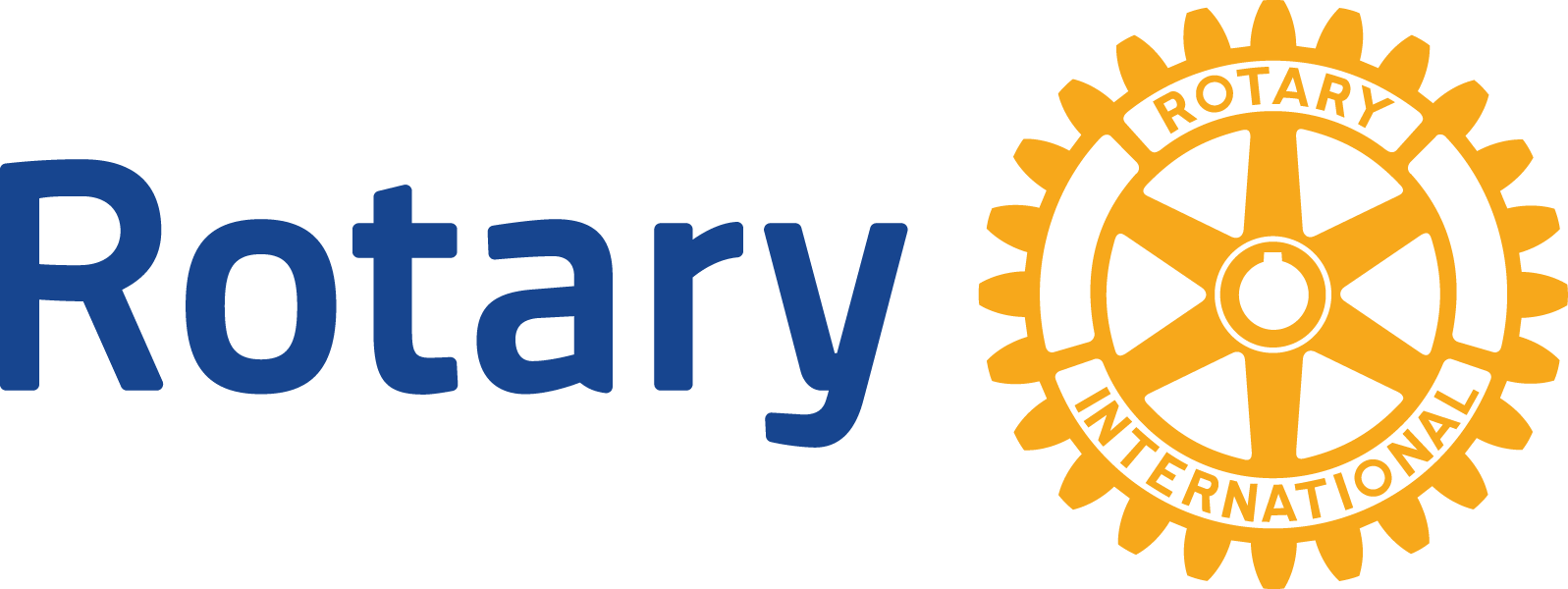 ÉQUIPE DE FORMATION PROFESSIONNELLE FINANCÉE PAR UNE SUBVENTION MONDIALE — FORMULAIRE DE CANDIDATURECe formulaire doit être utilisé par chaque membre de l’équipe de formation professionnelle et soumis au chef d’équipe avec un CV. Le chef d’équipe les téléchargera dans la demande sur l’Espace Subventions. Ne pas envoyer ce formulaire directement à la Fondation Rotary.INFORMATIONS SUR LE CANDIDATCOORDONNÉESPERSONNE À CONTACTER EN CAS D’URGENCEAXE STRATÉGIQUEQuel est votre axe stratégique ?En quoi votre formation ou expérience professionnelle se rattachent-elles à l’axe stratégique sélectionné ?Quel est votre rôle dans cette formation ? Veuillez lister les sujets spécifiques pour lesquels vous allez proposer ou recevoir une formation.CONTRATLe présent contrat pour une subvention visant à financer une équipe de formation professionnelle est conclu entre la Fondation Rotary du Rotary International (TRF) et moi-même (membre potentiel de l'équipe de formation professionnelle). Si une opportunité de subvention mondiale pour financer une équipe de formation professionnelle (subvention) m'est offerte, je confirme et accepte ce qui suit :J’ai lu et je m’engage à respecter les modalités des subventions mondiales de la Fondation Rotary qui m’ont été communiquées.Je certifie que je suis membre d’une équipe de formation professionnelle et que je ne suis : (1) ni Rotarien ; (2) ni employé d’un Rotary club, d’un district du Rotary, d’une entité rotarienne ou du Rotary International ; (3) ni conjoint, descendant en ligne directe (enfants ou petits-enfants, adoptés ou non) ou son conjoint, ou parents ou grands-parents d’une personne appartenant à l’une de ces catégories.Je certifie avoir informé le comité de sélection de tout lien professionnel ou de parenté avec tout membres du Rotary parrainant ma candidature et/ou avec tout autre membre de l'équipe.Je m’engage à participer activement et à collaborer avec l’équipe pour garantir la réussite de la formation.Je m’engage à suivre l’orientation pré-départ en ligne proposée par la Fondation Rotary et à participer aux activités d'orientation pré-départ obligatoires proposées par le club ou district parrain, y compris des cours de langues ou de civilisation, afin d’avoir une meilleure connaissance du pays visité, des objectifs, des idéaux du Rotary et du rôle de la formation professionnelle pour faire avancer la mission du Rotary.Je comprends qu’il m’incombe de prendre toutes les dispositions relatives à mon voyage, stage de perfectionnement linguistique, assurance supplémentaire, logement, passeport, visas, vaccins et finances, ces questions ne relevant pas de la responsabilité des Rotary clubs, de leurs membres, des districts, du Rotary International ou de la FondationJe m’engage à respecter toute directive de la Fondation en matière de sécurité. Dans le cas où la Fondation détermine au cours de mon séjour que la sécurité des personnes se trouvant dans le pays concerné est en danger, elle pourra exiger un rapatriement immédiat. Je m’engage également dans ce cas à respecter toute décision de la Fondation quant au financement de mon équipe.Je comprends que la Fondation Rotary ne finance que les coûts associés à la mise en œuvre de la subvention et que je dois disposer de suffisamment de fonds propres pour couvrir mes dépenses personnelles et faux frais durant le voyage (y compris l’assurance voyages).Je comprends que la sélection finale des membres de l’équipe dépend de la Fondation et que la Fondation a toute discrétion pour disqualifier ou expulser à tout moment un membre de l’équipe ou un suppléant si elle le juge nécessaire.Je m’engage à rembourser la Fondation Rotary de toutes les sommes reçues, y compris les intérêts, en cas d’expulsion de l’équipe du fait de mon comportement, et à prendre à ma charge les frais de mon rapatriement.Je m’engage à avoir un comportement et une conduite donnant une image positive du Rotary, de mon club ou du district parrain et de mon pays.  Je m'engage à exercer la plus grande retenue dans l’expression de mes opinions sur tout point de controverse sur des sujets politiques, raciaux ou religieux, et je veillerai à ne pas offenser autrui. En outre, je respecterai la législation locale de mon pays d'accueil.Je suis seul(e) responsable de mes actes et de mes biens pendant la durée des activités subventionnées et mes déplacements.Dans le cas où mon conjoint, d'autres membres de ma famille, ou des membres de mon entourage qui ne sont pas membres de l’équipe m'accompagnent pendant la durée de la subvention, je reconnais qu'ils sont seuls responsables de leurs actes et qu’ils assument toute responsabilité pouvant découler de leur présence.Je m'engage à rester avec l'équipe pour la totalité de la durée de la formation, sauf en cas de travail individuel prévu, et à l’informer à tout moment de l’endroit où je me trouve.Il se peut que je sois exposé(e) au danger (maladie infectieuse, accident, infrastructures publiques inadéquates ou dangereuses, moyens de transport ou conditions de travail dangereuses, activités physiques astreignantes, intempéries, émeutes, mésententes culturelles, problèmes résultant du non-respect des lois locales, dommages corporels, crimes et fraudes). Je suis conscient(e) de ces risques et suis prêt(e) à les assumer.Je m’engage à ne pas entreprendre d’activités dangereuses susceptibles de mettre en danger ma santé, ma sécurité, mon bien-être ou ceux d’autrui. Ces activités comprennent, entre autres, le parachutisme, le saut à l’élastique, les sports extrêmes et l’utilisation d’équipement lourd.Je m’engage à assumer les frais et réparations liés à toute maladie, dommage corporel ou perte (divorce, séparation et dommages émotionnels) survenus du fait de ma participation à ou liées à ce volet de la subvention (y compris durant le voyage aller ou retour). Je confirme que si j’exerce une quelconque activité médicale, notamment des procédures médicales de routine, des opérations chirurgicales, des soins dentaires ou des activités nécessitant un contact avec des patients souffrant de maladies infectieuses, j’assume l’entière responsabilité (notamment de souscrire une assurance adéquate et d’en fournir la preuve à la Fondation Rotary si elle le demande) pour tout problème pouvant résulter de leur participation à cette activité.Je dégage le Rotary International et la Fondation Rotary, leurs dirigeants, membres de commissions, agents, fondations associées et représentants respectifs (collectivement, « Rotary »), de toute responsabilité ou obligation, financière ou autre, en dehors du montant de la subvention. J’assumerai tout frais non couvert par la subvention. Je m’engage par ailleurs à défendre, dédommager et dégager de toute responsabilité le Rotary pour toutes demandes (y compris de subrogation), dommages et intérêts, pertes, jugements, frais d’instance et dépens (y compris les honoraires d’avocats d’un montant raisonnable et autres frais de justice), sentences ou obligations qui seraient revendiqués ou recouvrés contre le Rotary, en raison de mes actes, de toute omission ou négligence de ma part, de ma conduite frauduleuse, de toute violation de la loi (ou acte contraire à toute législation ou réglementation gouvernementale résultant directement ou indirectement de ma participation à la subvention), ou de l’un des termes de cette subvention. Est inclus toute blessure ou dommage aux personnes ou aux biens du Rotary, ou de tout autre tiers, couvert ou non par un contrat d’assurance.Si, dans l’éventualité d’une maladie ou blessure grave, je demeure dans l’incapacité de remplir les termes de ce contrat et doit rentrer dans mon pays, la Fondation Rotary prendra toutes les dispositions nécessaires et assumera les coûts de mon voyage retour. La Fondation ne prendra pas à sa charge les soins ou traitement médicaux, au moment ils surviennent ou à l’avenir.Je m’engage à participer aux activités de club et de district à la demande de mes parrains.Le Rotary peut utiliser les informations contenues dans cette demande et les rapports ultérieurs à des fins promotionnelles, par exemple dans le magazine Rotary, dans Rotary Leader, sur rotary.org et les médias sociaux. Pour toutes les photographies soumises avec une demande ou un rapport de suivi, j'accorde au Rotary et à la Fondation un droit et une autorisation illimités, perpétuels et mondiaux d'utilisation, de modification, d'adaptation, de publication et de distribution des photographies dans tout média connu ou conçu ultérieurement, y compris les publications, annonces et sites web du Rotary et sur les réseaux sociaux. Je déclare et garantis que a) chaque adulte apparaissant sur les photographies m'a donné son consentement écrit sans restriction pour les photographier et pour utiliser et autoriser utilisation de leur portrait, y compris l'octroi de licences à des tiers, b) le parent ou le tuteur de chaque enfant de moins de 18 ans ou de chaque personne juridiquement inapte photographié m'a donné son consentement écrit sans restriction pour photographier l'enfant ou l'individu et pour utiliser et autoriser l'utilisation de ses portraits, y compris concéder une licence à des tiers, et c) je suis le propriétaire des droits d'auteur des photographies ou que le propriétaire de ces droits m'a autorisé à les utiliser ou à en donner les droits au Rotary.Le Rotary accorde une grande importance à la confidentialité des données et les données personnelles que je communiquerez au Rotary seront exclusivement utilisées dans un cadre officiel. Cela signifie que les données que je communiquerai seront utilisées pour me permettre de faire une demande de subvention et pour faciliter le déroulement de ma subvention et la production de rapports. Les données personnelles fournies à la Fondation Rotary lors d'une demande de subvention peuvent être communiquées aux prestataires de services du Rotary (par exemple, des entités affiliées) pour aider le Rotary à planifier des activités liées aux subventions. En faisant une demande de subvention, je peux recevoir de l'information sur la subvention et les services supplémentaires par e-mail. Pour en savoir plus sur l’utilisation faite par le Rotary des données personnelles, veuillez contacter privacy@rotary.org. Les données personnelles fournies à la Fondation ou collectées dans ce formulaire sont soumises à la politique de confidentialité du Rotary.Si une clause de ce contrat s’avère être illégale, invalide ou inapplicable, les clauses restantes demeurent applicables.Ce contrat (son application, interprétation, sa construction, son exécution et son application, …) est régi par la loi de l’État de l’Illinois des États-Unis. Tout litige relatif à ce contrat devra être porté devant la « Circuit court » du Comté de Cook (Illinois, États-Unis) ou la « Federal District Court » du Nord de l’Illinois, dont j’accepte les compétences exclusives respectives, ainsi que de leurs Cours d’appel. Je consens à la compétence exclusive de ces tribunaux et de leurs cours d'appel respectives aux fins de telles actions. Toute personne ayant obtenu un jugement de l’un de ces tribunaux peut le faire appliquer devant tout autre tribunal. Nonobstant les dispositions qui précèdent, la Fondation peut intenter une action en justice contre moi devant tout tribunal compétent.Veuillez confirmer les points suivants :
 	 J’ai lu et j'approuve les modalités des subventions mondiales de la Fondation Rotary ainsi que les clauses de ce contrat associées à ma participation à cette subvention.	Je reconnais avoir la responsabilité de souscrire une assurance voyages.Prénom :Prénom :Nom :Nationalité :Nationalité :Nationalité :Affiliation :Affiliation : Je suis membre du Rotary et mon numéro de membre est . Je suis membre du Rotary et mon numéro de membre est . Je suis membre du Rotary et mon numéro de membre est . Je ne suis pas membre du Rotary. Je ne suis pas membre du Rotary. Je ne suis pas membre du Rotary.Langues parlées : Langues parlées : Langues parlées : Langues parlées : E-mail :E-mail :E-mail :E-mail :Adresse (boîte postale acceptée) :Adresse (boîte postale acceptée) :Adresse (boîte postale acceptée) :Adresse (boîte postale acceptée) :Adresse (boîte postale acceptée) :Adresse (boîte postale acceptée) :Ville :Ville :Code postal :Code postal :Code postal :Code postal :Code postal :Pays :Pays :Pays : Tél. :Prénom :Prénom :Prénom :Prénom :Prénom :Nom :Nom :Nom :Relation :Relation :Relation :Relation :Relation :E-mail :E-mail :E-mail :E-mail :Adresse (boîte postale acceptée) :Adresse (boîte postale acceptée) :Adresse (boîte postale acceptée) :Adresse (boîte postale acceptée) :Adresse (boîte postale acceptée) :Adresse (boîte postale acceptée) :Adresse (boîte postale acceptée) :Ville :Ville :Code postal :Code postal :Code postal :Code postal :Code postal :Code postal :Pays :Pays :Tél. :Construction de la paix et prévention des conflitsPrévention et traitement des maladiesEau, assainissement et hygièneSanté de la mère et de l’enfantAlphabétisation et éducation de baseDéveloppement économique localEnvironnementSignatureDate